V 1 – Abhängigkeit des Gleichgewichts von der Temperatur  Materialien: 		Duranglas, 2 Reagenzgläser, Reagenzglasständer, Eisbad, Stopfen mit Rohr, Gasbrenner, Stativ, Tiegelzange, Wärmehandschuhe, Spritze mit KanüleChemikalien:		Kupferspäne, konzentrierte Salpetersäure, EisDurchführung: 		Zuerst werden zwei Reagenzgläser im oberen Bereich erhitzt, bis das Glas anfängt zu schmelzen (Vorsicht heiß! Wärmehandschuhe tragen). In dem Moment wird das Reagenzglas gezogen, um eine Kapillare herzustellen. Es sollte eine kleine Öffnung, groß genug für die Kanüle einer Spritze, entstehen. Konzentrierte Salpetersäure wird zu einer Spatelspitze Kupferspäne in einem Reagenzglas an einem Stativ unter dem Abzug gegeben. Das entstehende Gas wird mit einer Spritze aufgezogen und in die kleinen Öffnungen in den zwei Reagenzgläsern (nun Ampullen) gespritzt. Diese werden daraufhin sofort zugeschmolzen, sodass das Gas in der Ampulle gefangen bleibt. Die erste Ampulle wird erwärmt, indem sie vorsichtig durch eine Brennerflamme gezogen wird, und die andere wird in einem Eisbad abgekühlt. Die Beobachtungen werden protokolliert. Beobachtung:		Bei Zugabe der Salpetersäure zu den Kupferspäne entsteht ein braunes Gas. Beim Erhitzen Ampullen trifft eine Farbvertiefung auf und beim Kühlen des Gases eine Farbaufhellung. Deutung:		Das Gas Stickstoffdioxid ist braun und befindet sich mit dem Gas Distickstofftetraoxid im Gleichgewicht. 	2 NO2 (g) ⇌  N2O4(g)                                       braun          farblos 		Bei höheren Temperaturen liegt hauptsächlich Stickstoffdioxid  vor, da die Hinreaktion exotherm ist und somit das Gleichgewicht sich in Richtung Edukte verschiebt, da die Rückreaktion endotherm ist. Bei kühleren Temperaturen wird daher die Bildung von Distickstofftetraoxid  favorisiert, da diese Reaktion exotherm ist und Wärme freigibt, weswegen sich das Gasgemisch beim Kühlen in dem verschlossenen Reagenzglas entfärbt. Entsorgung:		Das Gas kann im Abzug entsorgt werden, die Reste der Kupferspäne und der Salpetersäure im Schwermetallbehälter.  Literatur:		[1] K. Häusler et al., Experimente für den Chemieunterricht, Oldenbourg, 2. Auflage, 1995,  S. 202GefahrenstoffeGefahrenstoffeGefahrenstoffeGefahrenstoffeGefahrenstoffeGefahrenstoffeGefahrenstoffeGefahrenstoffeGefahrenstoffeKonzentrierte SalpetersäureKonzentrierte SalpetersäureKonzentrierte SalpetersäureH: 272-314-290H: 272-314-290H: 272-314-290P: 260-280-301+330+331-305+351+338-309+310P: 260-280-301+330+331-305+351+338-309+310P: 260-280-301+330+331-305+351+338-309+310StickstoffdioxidStickstoffdioxidStickstoffdioxidH: 270-330-314H: 270-330-314H: 270-330-314P: 260-280-284-303+361+353-304+312-305+351+338-309+311-404-405P: 260-280-284-303+361+353-304+312-305+351+338-309+311-404-405P: 260-280-284-303+361+353-304+312-305+351+338-309+311-404-405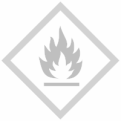 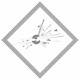 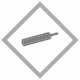 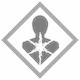 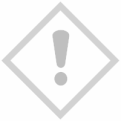 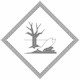 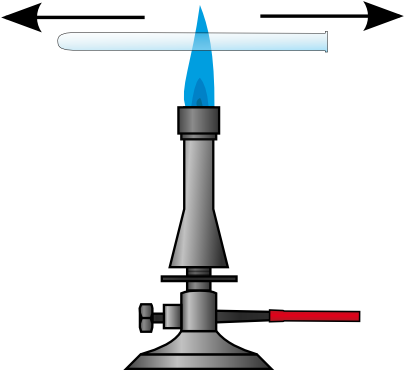 Abbildung : Herstellung der Glasampullen. Das Reagenzglas wird in der Brennerflamme erhitzt und in die Länge gezogen. 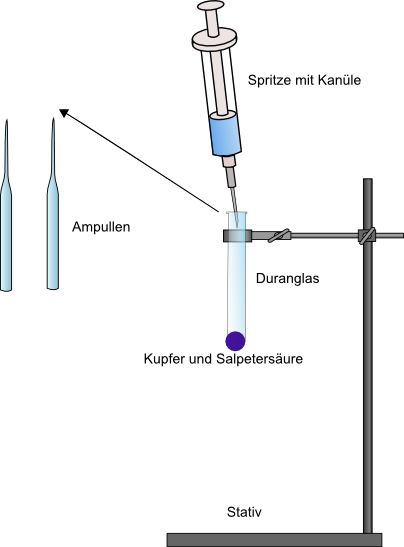 Abbildung : Füllen der Ampullen mit NO2 Gas.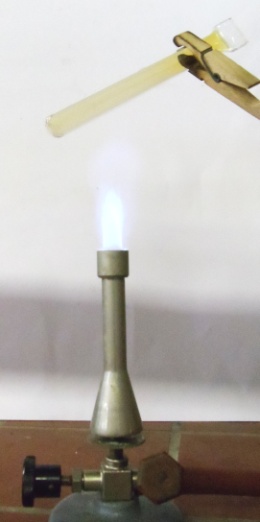 Abbildung : Das Gasgemisch (Blindprobe).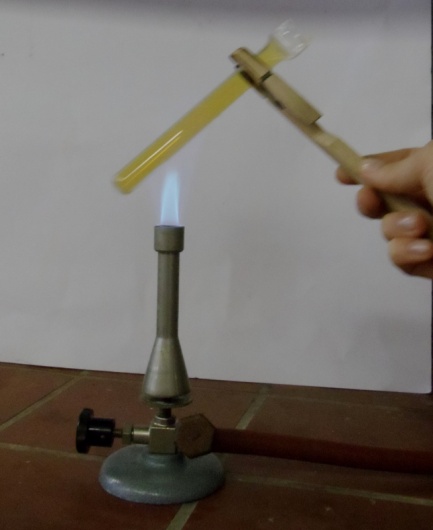 Abbildung : Beim Erhitzen gibt es eine Farbvertiefung. 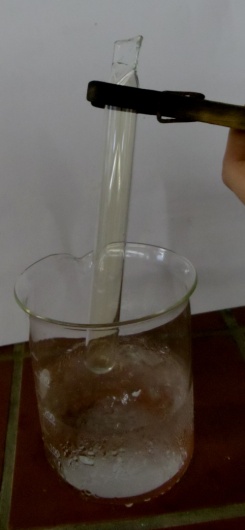 Abbildung : Beim Kühlen gibt es eine Farbaufhellung